TEHNIČKA KULTURA, 29.5. 2020.RAD NA PAPIRU, VESELI MRAVAKTIVNOSTI ZA UČENIKE:RAZGOVOR O PRIČI “INSEKTI ARHITEKTI: MRAVI”Prisjetimo se…     Koju priču ste čitali/slušali? O kome priča govori? Što sve mravi rade? Kakvi su mravi?DANAS ĆETE IZRADITI MRAVE OD PAPIRA.UZMI PAPIR I NA NJEMU NACRTAJ TRI KRUGA, TRI KVADRATA I DVA TROKUTA.OBOJAJ ŠTO SI NACRTAO CRNOM BOJICOM.ZATIM IZREŽI OBLIKE I ZALIJEPI IH NA DRUGI PAPIR.SPOJI OBLIKE CRTAMA CRNOM BOJICOM. TO SU MRAVU NOGE.MOŽEŠ JOŠ I IZREZATI OČI IZ BIJELOG PAPIRA I ZALIJEPITI IH.Evo primjer kako mrav od papira izgleda: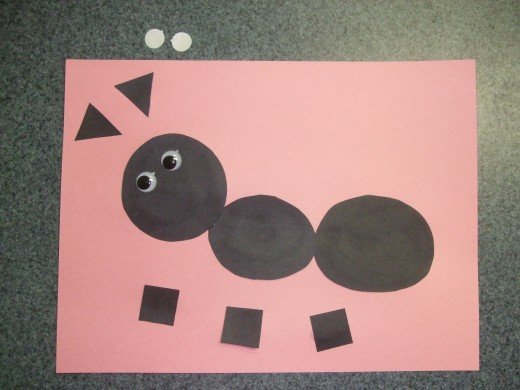 